АДМИНИСТРАЦИЯ ПРИГОРОДНОГО СЕЛЬСКОГО ПОСЕЛЕНИЯФРОЛОВСКОГО МУНИЦИПАЛЬНОГО РАЙОНАВОЛГОГРАДСКОЙ ОБЛАСТИПОСТАНОВЛЕНИЕот 24 «февраля» 2024г.								№ 24В соответствии с Федеральным законом от 06.10.2003г. №131-ФЗ «Об общих принципах организации местного самоуправления в Российской Федерации», Федеральным Законом от 10.12.1995 №196-ФЗ «О безопасности дорожного движения»,ПОСТАНОВЛЯЮ:1. Внести изменения в муниципальную программу «Повышение безопасности дорожного движения на территории Пригородного сельского поселения на 2024-2026 годы», утвержденную постановлением администрации Пригородного сельского поселения от 22.12.2023 № 24  следующие дополнения и изменения:1.1. В Паспорте муниципальной программы Приложение № 1 изложить в следующей редакции:«Приложение № 1 к постановлению администрации Пригородного сельского поселения от  «22» декабря 2023 г. № 78ОБЪЕМЫ ФИНАНСИРОВАНИЯ МУНИЦИПАЛЬНОЙ ПРОГРАММЫ «ПОВЫШЕНИЕ БЕЗОПАСНОСТИ ДОРОЖНОГО ДВИЖЕНИЯ НА ТЕРРИТОРИИ ПРИГОРОДНОГО СЕЛЬСКОГО ПОСЕЛЕНИЯ НА ПЕРИОД 2024-2026 ГОДЫ» ПО ГОДАМ И МЕРОПРИЯТИЯМ. (тыс. руб)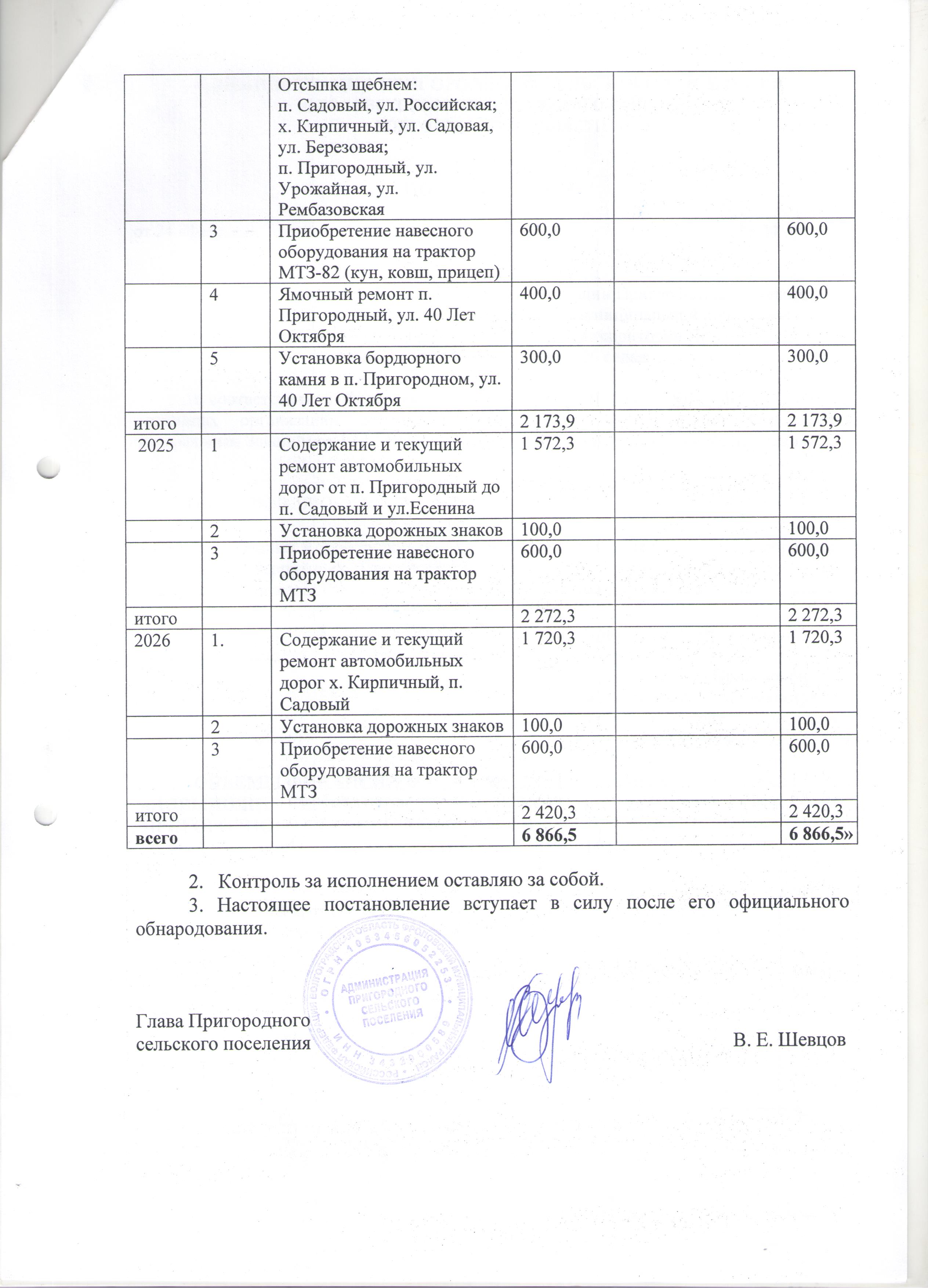 О внесении изменений в постановление администрации Пригородного сельского поселения от 22.12.2023 № 78 «Об утверждении муниципальной программы «Повышение безопасности дорожного движения на территории Пригородного сельского поселения на 2024-2026 годы»годы№п/пМероприятияОбъемы финансированияПредполагаемые за счет средств областного, районного бюджета (софинансирование)За счет средств местного бюджета20241Установка дорожных знаков по ул. Урожайная, ул. Подгорная, ул. 40 Лет Октября, ул. Рембазовская, ул. Октябрьская100,0100,0